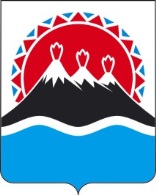 МИНИСТЕРСТВО ФИНАНСОВ КАМЧАТСКОГО КРАЯПРИКАЗ[Дата регистрации] № [Номер документа]      г. Петропавловск-КамчатскийОб утверждении Положения о Почетной грамоте Министерства финансов Камчатского края и Благодарности Министерства финансов Камчатского краяВ соответствии с частью 38 Положения о Министерстве финансов Камчатского края, утвержденного постановлением Правительства Камчатского края от 19.12.2008 № 436-П, в целях поощрения работников Министерства финансов Камчатского края и иных лиц, трудовых коллективов учреждений, предприятий и организаций всех форм собственности, внесших вклад в сферы деятельности Министерства финансов Камчатского краяПРИКАЗЫВАЮ:1. Утвердить Положение о Почетной грамоте Министерства финансов Камчатского края и Благодарности Министерства финансов Камчатского края согласно приложению 1.2. Утвердить форму ходатайства о награждении работников Почетной грамотой Министерства финансов Камчатского края и Благодарностью Министерства финансов Камчатского края согласно приложению 2.3. Утвердить форму ходатайства о награждении трудового коллектива организации Почетной грамотой Министерства финансов Камчатского края и Благодарностью Министерства финансов Камчатского края согласно приложению 3.4. Утвердить образец бланка Почетной грамоты Министерства финансов Камчатского края согласно приложению 4.5. Утвердить образец бланка Благодарности Министерства финансов Камчатского края согласно приложению 5.6. Признать утратившими силу:1) приказ Министерства финансов Камчатского края от 18.02.2013 № 33 «Об учреждении Почетной грамоты Министерства финансов Камчатского края и утверждении Положения о Почетной грамоте Министерства финансов Камчатского края»;2) приказ Министерства финансов Камчатского края от 30.04.2013 № 67 «О внесении изменений в приказ Министерства финансов Камчатского края от 18.02.2013 № 33 «Об учреждении Почетной грамоты Министерства финансов Камчатского края и утверждении Положения о Почетной грамоте Министерства финансов Камчатского края»;3) приказ Министерства финансов Камчатского края от 09.02.2018 № 20 «О внесении изменений в приказ Министерства финансов Камчатского края от 18.02.2013 № 33 «Об учреждении Почетной грамоты Министерства финансов Камчатского края и утверждении Положения о Почетной грамоте Министерства финансов Камчатского края».7. Настоящий приказ вступает в силу после дня его официального опубликования.Положениео Почетной грамоте Министерства финансов Камчатского края и Благодарности Министерства финансов Камчатского края1. Общие положения1. Настоящим Положением определяются условия и порядок награждения Почетной грамотой Министерства финансов Камчатского края (далее – Почетная грамота) и объявления Благодарности Министерства финансов Камчатского края (далее – Благодарность).2. Почетной грамотой (Благодарностью) награждаются государственные гражданские служащие Камчатского края, проходящие государственную гражданскую службу в Министерстве финансов Камчатского края и работники Министерства финансов Камчатского края, замещающие должности, не являющиеся должностями государственной гражданской службы Камчатского края, в том числе бывшие работники Министерства финансов Камчатского края, включая пенсионеров, муниципальные служащие и иные работники финансовых органов муниципальных образований в Камчатском крае, а также работники и трудовые коллективы учреждений, предприятий, организаций различных форм собственности (далее – организации), внесшие вклад в сферы деятельности Министерства финансов Камчатского края (далее – Министерство).3. Почетная грамота является формой поощрения за безупречную и эффективную службу, за многолетний, добросовестный труд, высокие показатели деятельности, образцовое выполнение обязанностей, высокий профессионализм, большой вклад в развитие и совершенствование финансовой системы Камчатского края и контрактной системы в сфере закупок товаров, работ, услуг для обеспечения нужд Камчатского края и муниципальных образований в Камчатском крае.4. Благодарность является формой поощрения за сотрудничество и содействие в решении задач, возложенных на Министерство, активную помощь в проведении мероприятий, организуемых Министерством, безупречную и эффективную государственную гражданскую службу Камчатского края (муниципальную службу), добросовестный и эффективный труд, профессиональное мастерство.5. Награждение Почетной грамотой (Объявление Благодарности) может быть приурочено к профессиональным праздникам, памятным и юбилейным датам, которыми признаются:1) для трудовых коллективов организаций – 10 лет со дня образования организации и каждые последующие 5 лет;2) для работников и служащих, указанных в части 2 настоящего Положения – 50 лет и каждые последующие 5 лет.6. Почетной грамотой награждаются лица, указанные в части 2 настоящего Положения, имеющие стаж работы в отрасли не менее 5 лет.7. Решение о награждении Почетной грамотой (Благодарностью) принимается Министром финансов Камчатского края (далее – Министр) или лицом, его замещающим, и оформляется приказом Министерства.8. Вручение Почетной грамоты (Благодарности) производится в торжественной обстановке Министром либо по его поручению заместителем Министра финансов Камчатского края, руководителями финансовых органов муниципальных образований в Камчатском крае не позднее одного месяца со дня подписания приказа о награждении.9. Повторное награждение Почетной грамотой за новые заслуги возможно не ранее, чем через пять лет.10. Повторное объявление Благодарности за новые заслуги возможно не ранее, чем через 3 года.11. Изготовление бланков Почетной грамоты (Благодарности), их учет и хранение, а также учет лиц, награжденных Почетной грамотой (Благодарностью), осуществляются отделом правового и кадрового обеспечения Министерства.12. Дубликат Почетной грамоты (Благодарности) взамен утраченной не выдается.13. Сведения о награждении Почетной грамотой (Благодарностью) заносятся в трудовую книжку и личное дело награжденного государственного гражданского служащего Камчатского края, проходящего государственную гражданскую службу в Министерстве или работника Министерства, замещающего должность, не являющуюся должностью государственной гражданской службы Камчатского края с указанием даты и номера приказа о награждении.2. Порядок предоставления документов14. Ходатайство о награждении Почетной грамотой (Благодарностью) государственных гражданских служащих Камчатского края, проходящих государственную гражданскую службу в Министерстве и работников Министерства, замещающих должности, не являющиеся должностями государственной гражданской службы Камчатского края, в том числе бывших работников Министерства, включая пенсионеров, подписывается заместителем Министра, курирующим соответствующее структурное подразделение (далее - курирующий заместитель Министра), а при отсутствии курирующего заместителя Министра - руководителем соответствующего структурного подразделения Министерства.Ходатайство о награждении Почетной грамотой (Благодарностью) муниципальных служащих и иных работников финансовых органов муниципальных образований в Камчатском крае подписывается главой (главой администрации) соответствующего муниципального образования.Ходатайство о награждении Почетной грамотой (Благодарностью) работников и трудовых коллективов организаций подписывается руководителем соответствующей организации.15. К ходатайству о награждении Почетной грамотой (Благодарностью) прилагаются следующие документы:1) характеристика, отражающая сведения о достижениях и заслугах лиц или трудовых коллективов, указанных в части 2 настоящего Положения, содержащая информацию об имеющихся наградах и поощрениях с указанием даты их представления;2) копия выписки из трудовой книжки или справка, содержащая сведения о трудовой деятельности (для работников и государственных (муниципальных) служащих).16. Ходатайство о награждении Почетной грамотой (Благодарностью) вносится Министру не позднее 30 календарных дней до предполагаемой даты вручения, которая указывается в ходатайстве.17.Министр имеет право награждать Почетной грамотой (Благодарностью) по собственной инициативе.18. Несвоевременное или неполное представление указанных в части 15 настоящего Положения документов, а также оформление документов ненадлежащим образом, является основанием для оставления ходатайства о награждении Почетной грамотой (Благодарностью) без удовлетворения или возвращения документов на доработку.19. Министр передает ходатайства, внесенные курирующим заместителем Министра или руководителем соответствующего структурного подразделения, главой (главой администрации) соответствующего муниципального образования Камчатского края, а также руководителем соответствующей организации, в отдел правового и кадрового обеспечения Министерства финансов Камчатского края (далее – отдел правового и кадрового обеспечения).20. Отдел правового и кадрового обеспечения:1) проверяет переданное ходатайство с приложенным пакетом документов на предмет соответствия требованиям, установленным настоящим Положением;2) при необходимости возвращает документы на доработку в ходатайствующие организации;3) осуществляет подготовку проектов приказов Министерства о награждении и текстов Почетной грамоты (Благодарности) или готовит письмо ходатайствующей организации об отказе в награждении.Ходатайство о награждении работника___________________________________________________________________(Почетной грамотой Министерства финансов Камчатского края, Благодарностью Министерства финансов Камчатского края)1. Место работы  __________________________________________________________________________________________________________________2. Фамилия, имя, отчество _______________________________________3. Дата рождения _______________________________________________4. Образование _________________________________________________5. Ученая степень, ученое звание, классный чин _________________________________________________________________________________________6. Домашний адрес __________________________________________________________________________________________________________________7. Должность _______________________________________________________________________________________________________________________8. Стаж работы: в отрасли ___________, в данном коллективе ______________, в занимаемой должности _______________________.9. Краткая характеристика и конкретные достижения работника, послужившие основанием для представления к награждению________________________________________________________________________________________________________________________________________________________________________________________________________________________________________________________________________________________________   ___________   _________________________ (должность лица, вносящего представление)            (подпись)                      (инициалы и фамилия)М.П.«__» ____________ ______ г.Ходатайство о награждении трудового коллектива___________________________________________________________________(Почетной грамотой Министерства финансов Камчатского края, Благодарностью Министерства финансов Камчатского края)1. __________________________________________________________                        (Наименование представленного к награждению трудового коллектива)2. Штатная численность работников организации_____________________3. Число вакансий в организации___________________________________4. Фактическая численность работников в организации ________________5. Доля работников, имеющих: среднее образование, среднее профессиональное образование, высшее финансовое и экономическое образование _________________________________________________________6. Число работников, имеющих ученую степень (кандидат, доктор наук) ____________________________________________________________________7. Количество работников, прошедших за последние 5 лет переподготовку (переквалификацию) и повышение квалификации ____________________________________________________________________8. Краткая характеристика и трудовые заслуги коллектива с показом конкретного вклада представленного к награждению трудового коллектива _______________________________________________________________________________________________________________________________________________________________________________________________________________________________________   ___________   _________________________ (должность лица, вносящего представление)            (подпись)                      (инициалы и фамилия)М.П.«__» ____________ ______ г.Приложение 4 к приказу Министерства финансов Камчатского краяот [дата регистрации] № [номер регистрации]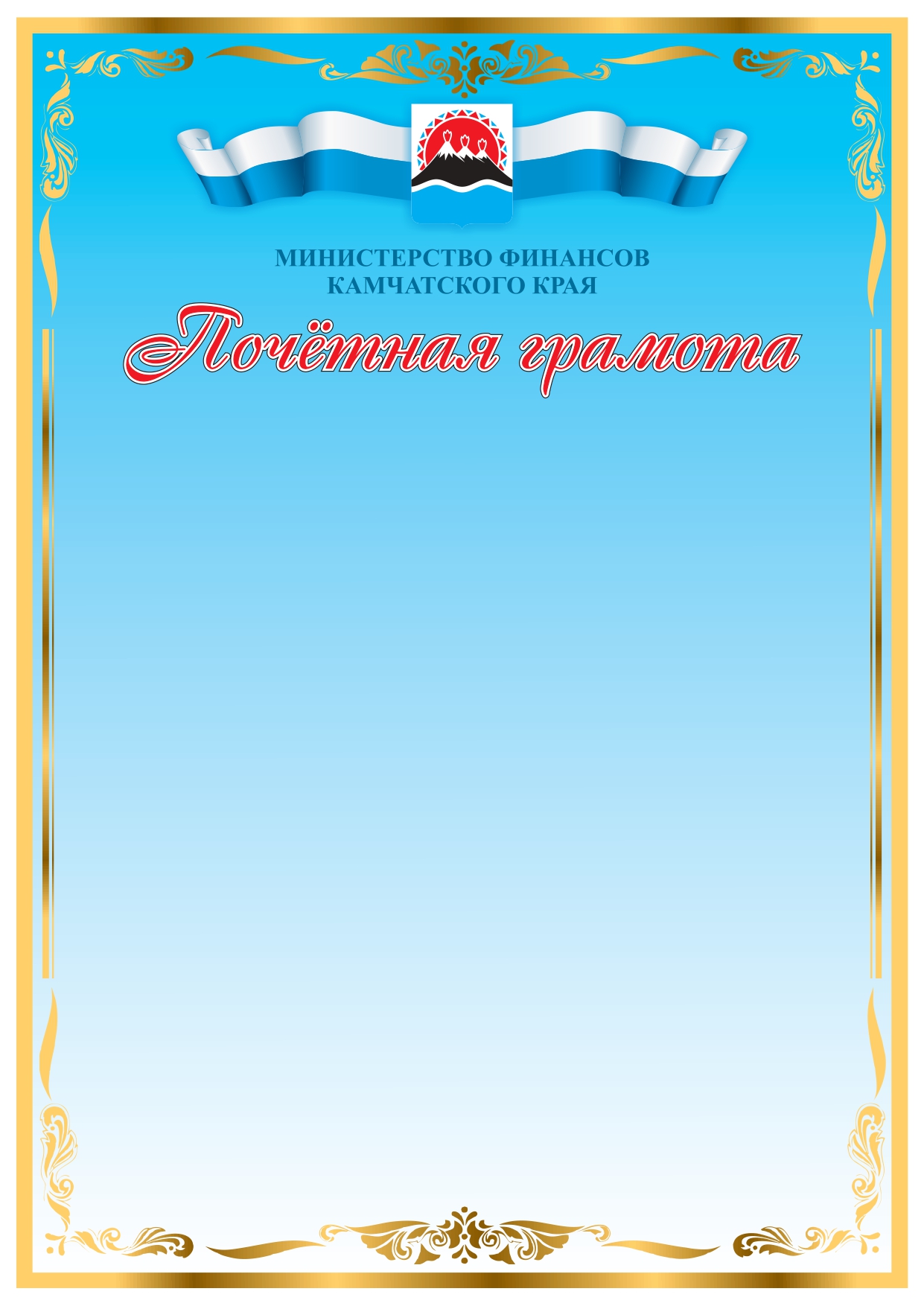                                                                             Приложение 5 к приказу Министерства финансов Камчатского краяот [дата регистрации] № [номер регистрации]МИНИСТЕРСТВО ФИНАНСОВКАМЧАТСКОГО КРАЯБлагодарностьНАГРАЖДАЕТСЯ____________________________________________________________________
(Ф.И.О., наименование должности (при наличии), наименование организации)________________________________________________________________________________________________________________________________________Министр финансов Камчатского края	ФИОг. Петропавловск-Камчатский
год[Должность][горизонтальный штамп подписи 1][ФИО]Приложение 1 к приказу Министерства финансов Камчатского краяот [дата регистрации] № [номер регистрации]Приложение 2 к приказу Министерства финансов Камчатского краяот [дата регистрации] № [номер регистрации]Приложение 2 к приказу Министерства финансов Камчатского краяот [дата регистрации] № [номер регистрации]Приложение 3 к приказу Министерства финансов Камчатского краяот [дата регистрации] № [номер регистрации]